Odsjek za romanistiku i Odsjek za talijanistiku Filozofskog fakulteta Sveučilišta u Zagrebu raspisujuNATJEČAJ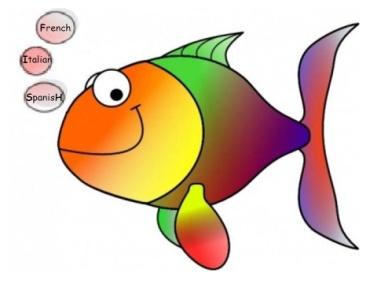 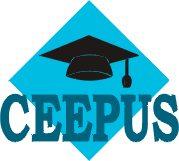 ZA STUDENTSKU AKADEMSKU MOBILNOSTunutarMREŽE FISH CEEPUS (French, Italian, SpanisH - Romance Languages and Cultures)                                      LJETNA ŠKOLA 2016.Kandidati se mogu natjecati za sljedeću mobilnost:kratku grupnu mobilnost - ljetna škola (short-term excursion, 26. 06. - 01. 07.2016.)Univerzita Komenského v Bratislave, Pedagogická fakulta – 3 mjesta (2 BA ili MA, 1 PhD)Uvjeti: natjecati se mogu studenti francuskog, španjolskog ili talijanskog jezika i književnosti preddiplomskog (2. god. ili više) ili diplomskog studija ili doktorandi srodnih poslijediplomskih studija.Novčani iznos stipendije:Stipendistima su osigurane dnevnice za vrijeme trajanja ljetne škole dok putne troškove snosi kandidat uz mogućnost povrata putnih troškova od Hrvatskog ureda za CEEPUS. Više informacija na http://www.mobilnost.hr/index.php?id=926 i  http://www.ceepus.info/. Rokovi:Natječaj je otvoren do 03. 03. 2016. Prijavni obrazac sa svim prilozima potrebno je dostaviti osobno ili poštom u tajništvo Odsjeka za romanistiku ili Odsjeka za talijanistiku te u elektroničkom obliku na mail koordinatora (ovisno o jeziku studija kandidata) uz naznaku „za Natječaj mreže FISH CEEPUS“. Nepotpune prijave neće se razmatrati.Za dodatne informacije u svezi Natječaja kandidati se mogu obratiti koordinatoricama mreže FISH CEEPUS:za francuski jezik i književnost: Maja Zorica Vukušić, mzorica@ffzg.hr (F-309), za španjolski jezik i književnost: Maša Musulin, mmusulin@ffzg.hr (F-310),za talijanski jezik i književnost: Dubravka Dubravec Labaš, ddlabas@ffzg.hr (F-330). MREŽA FISH CEEPUS - PRIJAVNI OBRAZACStudentska mobilnostLjetna škola 2016.Ime i prezime: _______________________________________________________________Datum i mjesto rođenja: _______________________________________________________E-mail: ____________________________________________Telefon/Mobitel: ____________________________________Studijske grupe: ______________________________________________________________Matični broj studenta: ________________________________Razina i godina studija: 						Godina prvog upisa:        	preddiplomski         - ______ godina			______________   	diplomski 	         - ______ godina			______________        	poslijediplomski     -  ______ godina			______________Svojim vlastoručnim potpisom potvrđujem da sam upoznat s Pravilnikom o međunarodnoj mobilnosti Sveučilišta u Zagrebu (http://www.ffzg.unizg.hr/?p=16)  te s pravima i obvezama stipendista CEEPUS programa (http://www.mobilnost.hr/index.php?id=584). _________________________    [Vlastoručni potpis]Prilozi:životopis na hrvatskom jeziku (s navedenim poznavanjem stranih jezika)potvrda o upisanom semestru studija (svrha: za Natječaj mreže FISH CEEPUS)ovjereni prijepis ocjena s izračunatim prosjekom i brojem ostvarenih ECTS-a (za studente diplomskog studija, prijepis ocjena preddiplomskog i diplomskog studija) motivacijsko pismo na francuskom, španjolskom ili talijanskom jeziku